眼胀、头痛以为是熬夜所致大货司机急发青光眼险失明（通讯员金银春、柯小平）青光眼急性发作导致眼胀、头痛、眼睛充血，大货车司机还以为自己是没休息好，直到一个月后视力急剧下降，眼睛疼痛难忍才到医院就诊，一查才知道是青光眼，再来晚一步可能永久失明。“粗心”大货车司机发了青光眼还误作没休息好2个月前，大货车司机胡先生觉得视物有些模糊，其后的大半个月，他的眼睛开始充血，涌出一些红血丝，由于他经常熬夜打麻将、开夜班车，当时以为是熬夜没休息好，就没有太注意。一周前，他眼睛充血没有好转，还头疼、眼痛难忍，在家附近医院治疗一周症状没有缓解，这才来到艾格眼科医院就诊。经艾格眼科白内障主任彭华琮院长检查后发现，胡先生右眼青光眼急性发作期，眼压高达60mmHg（正常值为10—21mmHg）！右眼晶体半脱位，前房很浅，且深浅不一，病情如不能很好控制，很有可能永久的丧失视力。此时，胡先生和爱人才感觉到问题的严重性。彭华琮院长说，胡先生的情况必须先手术将脱位的晶体复位，降低眼压，避免眼压过高对视神经造成不可逆的损害。这个手术非常困难，风险较大，如果手术不成功，很可能视力下降，甚至失去视力。针对胡先生的特殊情况，彭华琮院长术前定制了详细的手术方案和应急预案。父子连台手术：3分钟解决白内障、20分钟解决青白联合在住院调整眼压期间，每天查房医生都会很详细的为他讲解病情，讨论手术的方案，并帮助他舒缓情绪。这些细节让胡先生非常感动，于是，他让哥哥将患有严重白内障、几近失明的老父亲也送来医，请彭院长为老人做白内障手术。在医生的帮助和安排下，胡先生和父亲住进了一间双人的病房，手术也安排在同一天、前后台。胡老先生的白内障手术只用了三、四分钟。在这几分钟里，儿子在相邻的手术台上一直转头看着父亲，关心着父亲手术的进展。听医生说，手术非常成功时，才安心躺下。胡老先生被扶下手术台时，彭院长又开始了胡先生的手术。虽然术前眼压一直居高不下，非常幸运的是，手术后，胡先生的视力比预期的还好，术前用药都高居不下的眼压也正常了。胡老先生的也看得见了，父子两人非常满意，对医生也是赞不绝口。剧烈眼胀头疼或是青光眼定期检查才能有效预防艾格眼科彭华琮院长提醒：剧烈眼胀、头痛、视力减退是青光眼发作的特征，在排除内科疾病的同时，应考虑是青光眼发作，需及时至眼科就诊。青光眼多发生于40岁以上的人，25%的患者有家族史，开角型的青光眼绝大多数患者无明显症状，常常是疾病发展到晚期，视功能严重受损时才发觉。青光眼的关键在于早发现、早治疗。彭华琮院长建议，40岁以上人群，最好每6个月进行一次眼部检查。有青光眼家族史患者，更要主要早期随诊。彭华琮院长强调说，青光眼与白内障不同，白内障造成的视力下降，可通过手术部分挽回，青光眼一旦失明，不可挽回。因此，一旦出现青光眼的症状，需及时就医，万万不可拖延。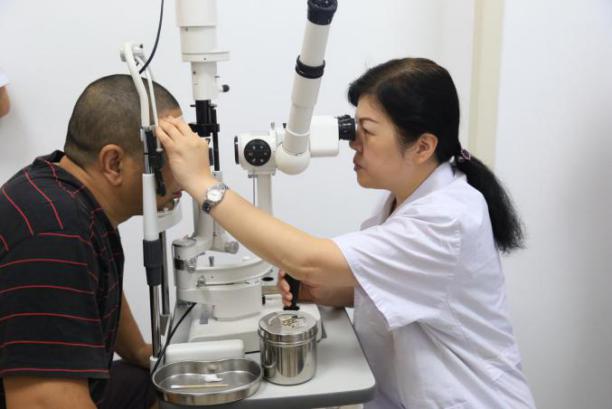 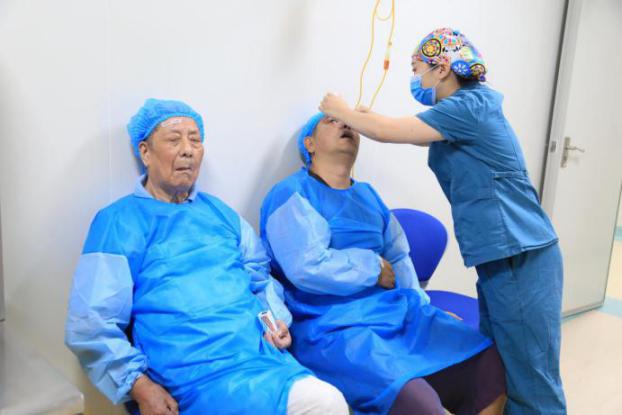 彭华琮院长为胡先生进行眼部检查           进行术前准备的胡家父子俩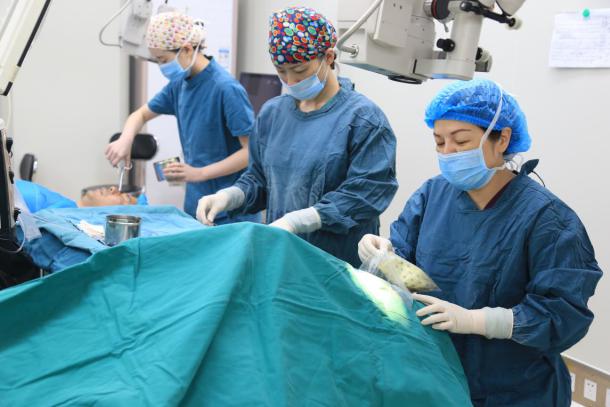 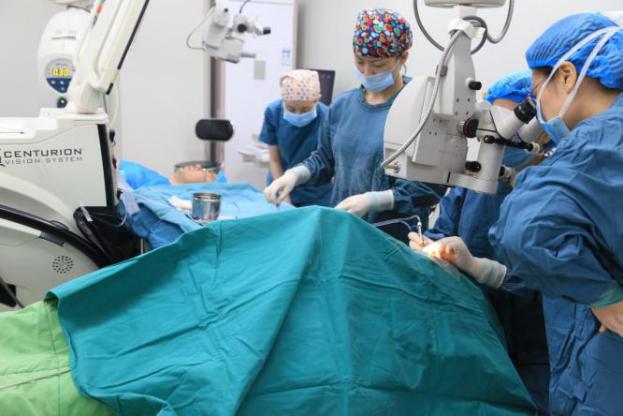 上了左侧手术台，胡先生却一直在关注右边父亲的手术情况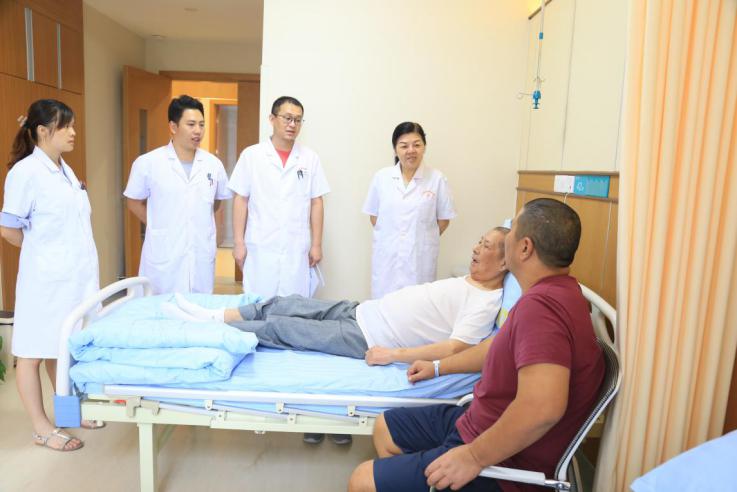 术后第二天查房，胡家父子俩对视力恢复表示非常满意